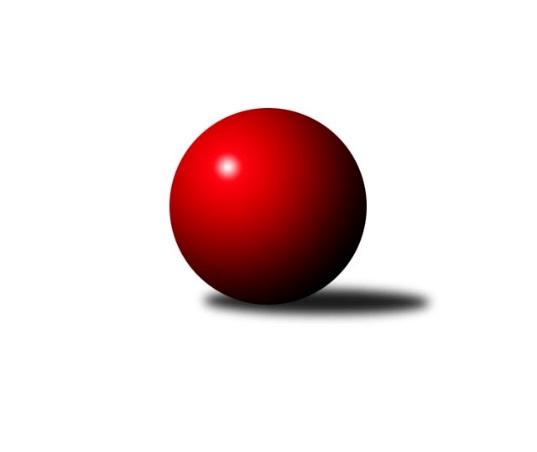 Č.19Ročník 2022/2023	7.6.2024 Mistrovství Prahy 1 2022/2023Statistika 19. kolaTabulka družstev:		družstvo	záp	výh	rem	proh	skore	sety	průměr	body	plné	dorážka	chyby	1.	KK Slavoj C	19	16	1	2	112.0 : 40.0 	(150.0 : 78.0)	2562	33	1754	808	29.9	2.	TJ Rudná	19	13	1	5	102.5 : 49.5 	(144.0 : 84.0)	2548	27	1771	777	39.8	3.	KK Konstruktiva C	19	11	3	5	83.5 : 68.5 	(127.5 : 100.5)	2461	25	1725	736	49.1	4.	SC Olympia Radotín	19	9	2	8	77.5 : 74.5 	(118.5 : 109.5)	2501	20	1745	755	42.1	5.	VSK ČVUT	19	9	2	8	75.0 : 77.0 	(111.5 : 116.5)	2425	20	1683	742	45.2	6.	TJ Kobylisy A	18	9	1	8	75.0 : 69.0 	(106.0 : 110.0)	2430	19	1697	733	49.7	7.	KK Slavia Praha	19	9	1	9	79.0 : 73.0 	(116.0 : 112.0)	2462	19	1717	745	45.2	8.	TJ Kobylisy B	19	8	1	10	75.5 : 76.5 	(119.0 : 109.0)	2447	17	1731	716	54.4	9.	SK Žižkov C	18	8	0	10	70.5 : 73.5 	(98.0 : 118.0)	2383	16	1685	699	47.9	10.	SK Uhelné sklady	19	7	2	10	71.0 : 81.0 	(110.0 : 118.0)	2440	16	1730	710	50.5	11.	SK Žižkov B	19	8	0	11	68.5 : 83.5 	(112.5 : 115.5)	2481	16	1732	749	43.2	12.	SK Meteor C	19	8	0	11	65.5 : 86.5 	(98.0 : 130.0)	2336	16	1670	666	57.3	13.	TJ Radlice B	19	5	1	13	48.0 : 104.0 	(81.5 : 146.5)	2385	11	1665	721	58	14.	KK Velké Popovice	19	3	3	13	52.5 : 99.5 	(91.5 : 136.5)	2332	9	1661	670	53.5Tabulka doma:		družstvo	záp	výh	rem	proh	skore	sety	průměr	body	maximum	minimum	1.	KK Slavoj C	10	9	0	1	63.0 : 17.0 	(84.0 : 36.0)	2720	18	2791	2646	2.	SK Meteor C	9	8	0	1	52.5 : 19.5 	(63.0 : 45.0)	2512	16	2588	2456	3.	TJ Kobylisy A	9	7	1	1	49.5 : 22.5 	(66.0 : 42.0)	2369	15	2482	2312	4.	SC Olympia Radotín	11	7	1	3	53.5 : 34.5 	(78.5 : 53.5)	2590	15	2745	2446	5.	KK Slavia Praha	9	7	0	2	51.0 : 21.0 	(64.0 : 44.0)	2448	14	2540	2313	6.	VSK ČVUT	9	7	0	2	48.0 : 24.0 	(63.0 : 45.0)	2598	14	2657	2493	7.	KK Konstruktiva C	10	6	2	2	45.5 : 34.5 	(69.0 : 51.0)	2534	14	2667	2454	8.	TJ Rudná	9	6	1	2	53.0 : 19.0 	(75.0 : 33.0)	2615	13	2723	2496	9.	SK Žižkov C	9	6	0	3	47.0 : 25.0 	(60.0 : 48.0)	2634	12	2739	2478	10.	TJ Kobylisy B	9	5	1	3	45.5 : 26.5 	(67.5 : 40.5)	2326	11	2394	2280	11.	SK Uhelné sklady	10	5	1	4	42.0 : 38.0 	(63.5 : 56.5)	2388	11	2452	2305	12.	SK Žižkov B	9	4	0	5	35.0 : 37.0 	(59.0 : 49.0)	2581	8	2677	2462	13.	TJ Radlice B	9	4	0	5	28.0 : 44.0 	(40.0 : 68.0)	2303	8	2419	2177	14.	KK Velké Popovice	10	3	2	5	37.0 : 43.0 	(63.0 : 57.0)	2401	8	2492	2332Tabulka venku:		družstvo	záp	výh	rem	proh	skore	sety	průměr	body	maximum	minimum	1.	KK Slavoj C	9	7	1	1	49.0 : 23.0 	(66.0 : 42.0)	2559	15	2697	2332	2.	TJ Rudná	10	7	0	3	49.5 : 30.5 	(69.0 : 51.0)	2539	14	2772	2366	3.	KK Konstruktiva C	9	5	1	3	38.0 : 34.0 	(58.5 : 49.5)	2451	11	2681	2302	4.	SK Žižkov B	10	4	0	6	33.5 : 46.5 	(53.5 : 66.5)	2480	8	2598	2342	5.	TJ Kobylisy B	10	3	0	7	30.0 : 50.0 	(51.5 : 68.5)	2447	6	2654	2257	6.	VSK ČVUT	10	2	2	6	27.0 : 53.0 	(48.5 : 71.5)	2400	6	2612	2153	7.	SC Olympia Radotín	8	2	1	5	24.0 : 40.0 	(40.0 : 56.0)	2488	5	2608	2161	8.	SK Uhelné sklady	9	2	1	6	29.0 : 43.0 	(46.5 : 61.5)	2437	5	2525	2314	9.	KK Slavia Praha	10	2	1	7	28.0 : 52.0 	(52.0 : 68.0)	2464	5	2627	2271	10.	TJ Kobylisy A	9	2	0	7	25.5 : 46.5 	(40.0 : 68.0)	2423	4	2591	2265	11.	SK Žižkov C	9	2	0	7	23.5 : 48.5 	(38.0 : 70.0)	2378	4	2671	2210	12.	TJ Radlice B	10	1	1	8	20.0 : 60.0 	(41.5 : 78.5)	2384	3	2535	2046	13.	KK Velké Popovice	9	0	1	8	15.5 : 56.5 	(28.5 : 79.5)	2320	1	2516	2163	14.	SK Meteor C	10	0	0	10	13.0 : 67.0 	(35.0 : 85.0)	2314	0	2388	2123Tabulka podzimní části:		družstvo	záp	výh	rem	proh	skore	sety	průměr	body	doma	venku	1.	KK Slavoj C	13	11	1	1	77.0 : 27.0 	(104.0 : 52.0)	2569	23 	6 	0 	0 	5 	1 	1	2.	TJ Rudná	13	10	1	2	76.5 : 27.5 	(105.0 : 51.0)	2547	21 	5 	1 	1 	5 	0 	1	3.	KK Konstruktiva C	13	7	3	3	58.5 : 45.5 	(89.5 : 66.5)	2476	17 	3 	2 	2 	4 	1 	1	4.	TJ Kobylisy A	13	7	1	5	57.5 : 46.5 	(77.0 : 79.0)	2430	15 	5 	1 	1 	2 	0 	4	5.	SC Olympia Radotín	13	7	1	5	56.0 : 48.0 	(82.5 : 73.5)	2479	15 	6 	0 	2 	1 	1 	3	6.	VSK ČVUT	13	7	0	6	54.0 : 50.0 	(77.5 : 78.5)	2478	14 	5 	0 	2 	2 	0 	4	7.	SK Žižkov B	12	6	0	6	45.5 : 50.5 	(73.0 : 71.0)	2452	12 	3 	0 	3 	3 	0 	3	8.	TJ Kobylisy B	13	6	0	7	51.5 : 52.5 	(82.5 : 73.5)	2449	12 	4 	0 	3 	2 	0 	4	9.	SK Žižkov C	13	5	0	8	47.5 : 56.5 	(68.5 : 87.5)	2385	10 	4 	0 	3 	1 	0 	5	10.	SK Meteor C	13	5	0	8	43.5 : 60.5 	(68.5 : 87.5)	2335	10 	5 	0 	1 	0 	0 	7	11.	KK Slavia Praha	12	4	1	7	43.0 : 53.0 	(71.0 : 73.0)	2458	9 	3 	0 	2 	1 	1 	5	12.	SK Uhelné sklady	13	3	2	8	43.0 : 61.0 	(69.5 : 86.5)	2448	8 	3 	1 	3 	0 	1 	5	13.	KK Velké Popovice	13	2	3	8	36.5 : 67.5 	(55.5 : 100.5)	2331	7 	2 	2 	2 	0 	1 	6	14.	TJ Radlice B	13	3	1	9	30.0 : 74.0 	(56.0 : 100.0)	2378	7 	2 	0 	2 	1 	1 	7Tabulka jarní části:		družstvo	záp	výh	rem	proh	skore	sety	průměr	body	doma	venku	1.	KK Slavoj C	6	5	0	1	35.0 : 13.0 	(46.0 : 26.0)	2617	10 	3 	0 	1 	2 	0 	0 	2.	KK Slavia Praha	7	5	0	2	36.0 : 20.0 	(45.0 : 39.0)	2448	10 	4 	0 	0 	1 	0 	2 	3.	SK Uhelné sklady	6	4	0	2	28.0 : 20.0 	(40.5 : 31.5)	2399	8 	2 	0 	1 	2 	0 	1 	4.	KK Konstruktiva C	6	4	0	2	25.0 : 23.0 	(38.0 : 34.0)	2518	8 	3 	0 	0 	1 	0 	2 	5.	SK Žižkov C	5	3	0	2	23.0 : 17.0 	(29.5 : 30.5)	2415	6 	2 	0 	0 	1 	0 	2 	6.	TJ Rudná	6	3	0	3	26.0 : 22.0 	(39.0 : 33.0)	2572	6 	1 	0 	1 	2 	0 	2 	7.	SK Meteor C	6	3	0	3	22.0 : 26.0 	(29.5 : 42.5)	2406	6 	3 	0 	0 	0 	0 	3 	8.	VSK ČVUT	6	2	2	2	21.0 : 27.0 	(34.0 : 38.0)	2400	6 	2 	0 	0 	0 	2 	2 	9.	TJ Kobylisy B	6	2	1	3	24.0 : 24.0 	(36.5 : 35.5)	2392	5 	1 	1 	0 	1 	0 	3 	10.	SC Olympia Radotín	6	2	1	3	21.5 : 26.5 	(36.0 : 36.0)	2489	5 	1 	1 	1 	1 	0 	2 	11.	TJ Kobylisy A	5	2	0	3	17.5 : 22.5 	(29.0 : 31.0)	2416	4 	2 	0 	0 	0 	0 	3 	12.	TJ Radlice B	6	2	0	4	18.0 : 30.0 	(25.5 : 46.5)	2372	4 	2 	0 	3 	0 	0 	1 	13.	SK Žižkov B	7	2	0	5	23.0 : 33.0 	(39.5 : 44.5)	2518	4 	1 	0 	2 	1 	0 	3 	14.	KK Velké Popovice	6	1	0	5	16.0 : 32.0 	(36.0 : 36.0)	2363	2 	1 	0 	3 	0 	0 	2 Zisk bodů pro družstvo:		jméno hráče	družstvo	body	zápasy	v %	dílčí body	sety	v %	1.	Viktor Jungbauer 	KK Slavoj C 	16	/	19	(84%)	29	/	38	(76%)	2.	Jan Rokos 	TJ Rudná 	16	/	19	(84%)	27	/	38	(71%)	3.	Anton Stašák 	KK Slavoj C 	14	/	17	(82%)	25.5	/	34	(75%)	4.	Pavel Červinka 	TJ Kobylisy A 	14	/	17	(82%)	24	/	34	(71%)	5.	Jan Kamín 	TJ Radlice B 	13	/	17	(76%)	26	/	34	(76%)	6.	Jan Knyttl 	VSK ČVUT  	13	/	18	(72%)	24.5	/	36	(68%)	7.	Martin Novák 	SK Uhelné sklady 	13	/	19	(68%)	24	/	38	(63%)	8.	Jiří Mrzílek 	KK Velké Popovice 	12.5	/	18	(69%)	22	/	36	(61%)	9.	Pavel Strnad 	TJ Rudná 	12.5	/	19	(66%)	25	/	38	(66%)	10.	Robert Asimus 	SC Olympia Radotín 	12.5	/	19	(66%)	23.5	/	38	(62%)	11.	Aleš Jungmann 	KK Slavia Praha 	12	/	18	(67%)	27	/	36	(75%)	12.	Pavel Jahelka 	VSK ČVUT  	12	/	18	(67%)	25.5	/	36	(71%)	13.	Michal Matyska 	TJ Kobylisy B 	12	/	18	(67%)	22	/	36	(61%)	14.	Jan Bürger 	KK Slavoj C 	12	/	18	(67%)	21.5	/	36	(60%)	15.	Miroslav Bubeník 	KK Slavoj C 	11	/	13	(85%)	20	/	26	(77%)	16.	Stanislav Vesecký 	KK Konstruktiva C 	11	/	14	(79%)	20	/	28	(71%)	17.	Vladimír Zdražil 	SC Olympia Radotín 	11	/	16	(69%)	22.5	/	32	(70%)	18.	Tomáš Dvořák 	SK Uhelné sklady 	11	/	16	(69%)	20.5	/	32	(64%)	19.	Petr Barchánek 	KK Konstruktiva C 	11	/	17	(65%)	22.5	/	34	(66%)	20.	Jiří Kašpar 	KK Slavoj C 	11	/	18	(61%)	20	/	36	(56%)	21.	Miluše Kohoutová 	TJ Rudná 	11	/	19	(58%)	22	/	38	(58%)	22.	Adam Vaněček 	SK Žižkov C 	10.5	/	14	(75%)	17	/	28	(61%)	23.	Ludmila Erbanová 	TJ Rudná 	10	/	12	(83%)	15	/	24	(63%)	24.	Jan Nowak 	TJ Kobylisy B 	10	/	14	(71%)	18	/	28	(64%)	25.	Jan Hloušek 	SK Uhelné sklady 	10	/	15	(67%)	19	/	30	(63%)	26.	Lubomír Chudoba 	TJ Kobylisy A 	10	/	17	(59%)	17.5	/	34	(51%)	27.	Pavel Moravec 	TJ Kobylisy B 	10	/	18	(56%)	19.5	/	36	(54%)	28.	Filip Knap 	KK Slavia Praha 	10	/	18	(56%)	19	/	36	(53%)	29.	Stanislava Sábová 	SK Žižkov C 	10	/	18	(56%)	18.5	/	36	(51%)	30.	Adam Vejvoda 	VSK ČVUT  	10	/	18	(56%)	18	/	36	(50%)	31.	Pavel Váňa 	SK Žižkov C 	10	/	18	(56%)	16	/	36	(44%)	32.	Zbyněk Sedlák 	SK Uhelné sklady 	10	/	19	(53%)	19.5	/	38	(51%)	33.	Karel Vaňata 	KK Slavia Praha 	10	/	19	(53%)	15	/	38	(39%)	34.	Karel Mašek 	TJ Kobylisy A 	9.5	/	14	(68%)	19	/	28	(68%)	35.	Zdeněk Barcal 	SK Meteor C 	9	/	13	(69%)	13.5	/	26	(52%)	36.	Lukáš Lehner 	TJ Radlice B 	9	/	15	(60%)	19.5	/	30	(65%)	37.	Miloslav Všetečka 	SK Žižkov B 	9	/	16	(56%)	19	/	32	(59%)	38.	Zdeněk Novák 	KK Slavia Praha 	9	/	16	(56%)	15.5	/	32	(48%)	39.	Martin Pondělíček 	SC Olympia Radotín 	9	/	17	(53%)	19.5	/	34	(57%)	40.	Josef Tesař 	SK Meteor C 	9	/	17	(53%)	17	/	34	(50%)	41.	Ivan Harašta 	KK Konstruktiva C 	9	/	18	(50%)	20.5	/	36	(57%)	42.	Jan Václavík 	KK Slavia Praha 	9	/	18	(50%)	19	/	36	(53%)	43.	Pavel Dvořák 	SC Olympia Radotín 	9	/	19	(47%)	18.5	/	38	(49%)	44.	Petr Pravlovský 	KK Slavoj C 	8	/	10	(80%)	13	/	20	(65%)	45.	Robert Kratochvíl 	TJ Kobylisy B 	8	/	16	(50%)	19	/	32	(59%)	46.	Josef Gebr 	SK Žižkov B 	8	/	17	(47%)	14	/	34	(41%)	47.	Samuel Fujko 	KK Konstruktiva C 	8	/	18	(44%)	17	/	36	(47%)	48.	Jaromír Bok 	TJ Rudná 	8	/	18	(44%)	17	/	36	(47%)	49.	Irini Sedláčková 	SK Žižkov B 	8	/	19	(42%)	18.5	/	38	(49%)	50.	Jan Neckář 	SK Žižkov B 	7.5	/	16	(47%)	15	/	32	(47%)	51.	Stanislav Březina 	KK Slavoj C 	7	/	11	(64%)	16	/	22	(73%)	52.	Martin Lukáš 	SK Žižkov B 	7	/	15	(47%)	17	/	30	(57%)	53.	Hana Kovářová 	KK Konstruktiva C 	7	/	15	(47%)	16	/	30	(53%)	54.	Jiří Piskáček 	VSK ČVUT  	7	/	15	(47%)	12	/	30	(40%)	55.	Petr Moravec 	TJ Kobylisy B 	7	/	16	(44%)	16.5	/	32	(52%)	56.	Tomáš Pokorný 	SK Žižkov C 	7	/	16	(44%)	12.5	/	32	(39%)	57.	Václav Bouchal 	TJ Kobylisy A 	7	/	17	(41%)	12.5	/	34	(37%)	58.	Jan Petráček 	SK Meteor C 	7	/	18	(39%)	17	/	36	(47%)	59.	Milan Vejvoda 	VSK ČVUT  	7	/	18	(39%)	15	/	36	(42%)	60.	Petr Dvořák 	SC Olympia Radotín 	7	/	18	(39%)	14.5	/	36	(40%)	61.	Ladislav Musil 	KK Velké Popovice 	7	/	18	(39%)	13.5	/	36	(38%)	62.	Jaruška Havrdová 	KK Velké Popovice 	7	/	19	(37%)	15	/	38	(39%)	63.	Přemysl Šámal 	SK Meteor C 	6.5	/	14	(46%)	10.5	/	28	(38%)	64.	Jaroslav Pýcha 	SK Žižkov C 	6	/	9	(67%)	10	/	18	(56%)	65.	Anna Sailerová 	SK Žižkov B 	6	/	11	(55%)	12	/	22	(55%)	66.	Martin Kučerka 	KK Velké Popovice 	6	/	12	(50%)	13.5	/	24	(56%)	67.	Karel Sedláček 	TJ Kobylisy A 	6	/	12	(50%)	10	/	24	(42%)	68.	Miroslav Klement 	KK Konstruktiva C 	6	/	16	(38%)	15	/	32	(47%)	69.	Jan Neckář ml.	SK Žižkov B 	6	/	18	(33%)	16	/	36	(44%)	70.	Petr Knap 	KK Slavia Praha 	6	/	18	(33%)	14	/	36	(39%)	71.	Petr Kapal 	KK Velké Popovice 	6	/	18	(33%)	11.5	/	36	(32%)	72.	Pavel Mezek 	TJ Kobylisy A 	5.5	/	12	(46%)	10	/	24	(42%)	73.	Josef Mach 	TJ Kobylisy B 	5.5	/	15	(37%)	13	/	30	(43%)	74.	Pavel Kasal 	TJ Rudná 	5	/	7	(71%)	10	/	14	(71%)	75.	Jiří Spěváček 	TJ Rudná 	5	/	10	(50%)	14	/	20	(70%)	76.	Jindra Pokorná 	SK Meteor C 	5	/	13	(38%)	13	/	26	(50%)	77.	Josef Kučera 	SK Meteor C 	5	/	13	(38%)	8	/	26	(31%)	78.	Zdeněk Šrot 	TJ Kobylisy B 	5	/	14	(36%)	8	/	28	(29%)	79.	Bohumil Bazika 	SK Uhelné sklady 	5	/	19	(26%)	9.5	/	38	(25%)	80.	Josef Pokorný 	SK Žižkov C 	4	/	4	(100%)	7	/	8	(88%)	81.	Marek Dvořák 	TJ Rudná 	4	/	5	(80%)	8	/	10	(80%)	82.	Jiří Ujhelyi 	SC Olympia Radotín 	4	/	14	(29%)	12	/	28	(43%)	83.	Antonín Knobloch 	SK Uhelné sklady 	4	/	18	(22%)	12.5	/	36	(35%)	84.	Radek Lehner 	TJ Radlice B 	4	/	19	(21%)	14	/	38	(37%)	85.	Leoš Kofroň 	TJ Radlice B 	4	/	19	(21%)	6.5	/	38	(17%)	86.	Karel Hybš 	KK Konstruktiva C 	3.5	/	12	(29%)	10.5	/	24	(44%)	87.	David Knoll 	VSK ČVUT  	3	/	4	(75%)	7	/	8	(88%)	88.	Tomáš Jícha 	KK Velké Popovice 	3	/	5	(60%)	4	/	10	(40%)	89.	Tomáš Kazimour 	SK Žižkov C 	3	/	8	(38%)	7	/	16	(44%)	90.	Josef Jurášek 	SK Meteor C 	3	/	10	(30%)	7	/	20	(35%)	91.	Miroslav Kochánek 	VSK ČVUT  	3	/	14	(21%)	5.5	/	28	(20%)	92.	Pavlína Kašparová 	TJ Radlice B 	3	/	15	(20%)	8.5	/	30	(28%)	93.	Bedřich Švec 	KK Velké Popovice 	3	/	17	(18%)	7	/	34	(21%)	94.	Štěpán Fatka 	TJ Rudná 	2	/	2	(100%)	4	/	4	(100%)	95.	Martin Povolný 	SK Meteor C 	2	/	2	(100%)	3	/	4	(75%)	96.	Hana Křemenová 	SK Žižkov C 	2	/	2	(100%)	2	/	4	(50%)	97.	Miloslav Dušek 	SK Uhelné sklady 	2	/	4	(50%)	5	/	8	(63%)	98.	Tomáš Jiránek 	KK Slavia Praha 	2	/	6	(33%)	5.5	/	12	(46%)	99.	Vojtěch Zlatník 	SC Olympia Radotín 	2	/	7	(29%)	5	/	14	(36%)	100.	Ivana Vlková 	SK Meteor C 	2	/	8	(25%)	3	/	16	(19%)	101.	Jaromír Žítek 	TJ Kobylisy A 	2	/	9	(22%)	6	/	18	(33%)	102.	Zbyněk Lébl 	KK Konstruktiva C 	1	/	1	(100%)	2	/	2	(100%)	103.	Vojtěch Vojtíšek 	TJ Kobylisy A 	1	/	1	(100%)	2	/	2	(100%)	104.	Tomáš Vinš 	KK Velké Popovice 	1	/	1	(100%)	2	/	2	(100%)	105.	Tomáš Rejpal 	VSK ČVUT  	1	/	1	(100%)	1	/	2	(50%)	106.	Milan Mareš 	KK Slavia Praha 	1	/	1	(100%)	1	/	2	(50%)	107.	Tomáš Eštók 	KK Konstruktiva C 	1	/	2	(50%)	3	/	4	(75%)	108.	Luboš Kocmich 	VSK ČVUT  	1	/	2	(50%)	3	/	4	(75%)	109.	Jan Zlámal 	TJ Radlice B 	1	/	2	(50%)	2	/	4	(50%)	110.	Jarmila Zimáková 	TJ Rudná 	1	/	2	(50%)	2	/	4	(50%)	111.	Hana Zdražilová 	KK Slavoj C 	1	/	2	(50%)	2	/	4	(50%)	112.	Michal Truksa 	SK Žižkov C 	1	/	2	(50%)	1	/	4	(25%)	113.	Radek Pauk 	SC Olympia Radotín 	1	/	3	(33%)	3	/	6	(50%)	114.	Jana Procházková 	KK Velké Popovice 	1	/	4	(25%)	3	/	8	(38%)	115.	Vladimír Kohout 	TJ Kobylisy A 	1	/	4	(25%)	3	/	8	(38%)	116.	Petr Lavička 	TJ Radlice B 	1	/	4	(25%)	1	/	8	(13%)	117.	Tomáš Herman 	SK Žižkov C 	1	/	6	(17%)	3	/	12	(25%)	118.	Petr Opatovský 	SK Žižkov C 	1	/	8	(13%)	4	/	16	(25%)	119.	Marek Lehner 	TJ Radlice B 	1	/	16	(6%)	3	/	32	(9%)	120.	Michal Mičo 	SK Meteor C 	0	/	1	(0%)	1	/	2	(50%)	121.	Bohumil Fojt 	SK Meteor C 	0	/	1	(0%)	1	/	2	(50%)	122.	Vladimír Dvořák 	SK Meteor C 	0	/	1	(0%)	1	/	2	(50%)	123.	Anna Nowaková 	TJ Kobylisy B 	0	/	1	(0%)	1	/	2	(50%)	124.	Karel Erben 	TJ Kobylisy B 	0	/	1	(0%)	1	/	2	(50%)	125.	Zuzana Edlmannová 	SK Meteor C 	0	/	1	(0%)	1	/	2	(50%)	126.	Petra Vesecká 	KK Konstruktiva C 	0	/	1	(0%)	1	/	2	(50%)	127.	Jiří Váňa 	SK Žižkov C 	0	/	1	(0%)	1	/	2	(50%)	128.	Daniel Kulhánek 	KK Slavoj C 	0	/	1	(0%)	1	/	2	(50%)	129.	Karel Turek 	TJ Radlice B 	0	/	1	(0%)	0	/	2	(0%)	130.	Roman Hrdlička 	KK Slavoj C 	0	/	1	(0%)	0	/	2	(0%)	131.	Miloslava Žďárková 	SK Žižkov C 	0	/	1	(0%)	0	/	2	(0%)	132.	Jitka Kudějová 	SK Uhelné sklady 	0	/	1	(0%)	0	/	2	(0%)	133.	Filip Lafek 	SK Žižkov C 	0	/	1	(0%)	0	/	2	(0%)	134.	Jana Kvardová 	KK Velké Popovice 	0	/	1	(0%)	0	/	2	(0%)	135.	Tomáš Bek 	KK Velké Popovice 	0	/	1	(0%)	0	/	2	(0%)	136.	Martin Šimek 	SC Olympia Radotín 	0	/	1	(0%)	0	/	2	(0%)	137.	Peter Koščo 	TJ Rudná 	0	/	1	(0%)	0	/	2	(0%)	138.	Vladislav Škrabal 	SK Žižkov C 	0	/	2	(0%)	0	/	4	(0%)	139.	Tomáš Kuneš 	VSK ČVUT  	0	/	2	(0%)	0	/	4	(0%)	140.	Dana Školová 	SK Uhelné sklady 	0	/	3	(0%)	0	/	6	(0%)	141.	Jiří Škoda 	VSK ČVUT  	0	/	3	(0%)	0	/	6	(0%)	142.	Jan Vojáček 	TJ Radlice B 	0	/	5	(0%)	1	/	10	(10%)Průměry na kuželnách:		kuželna	průměr	plné	dorážka	chyby	výkon na hráče	1.	SK Žižkov Praha, 1-4	2554	1778	776	50.5	(425.7)	2.	Radotín, 1-4	2540	1759	781	41.5	(423.5)	3.	SK Žižkov Praha, 3-4	2537	1788	748	60.5	(422.8)	4.	TJ Sokol Rudná, 1-2	2536	1754	781	46.3	(422.8)	5.	KK Konstruktiva Praha, 5-6	2514	1756	757	49.8	(419.1)	6.	Meteor, 1-2	2480	1734	745	45.5	(413.3)	7.	KK Slavia Praha, 3-4	2426	1694	732	44.6	(404.4)	8.	Velké Popovice, 1-2	2407	1689	717	49.1	(401.3)	9.	Zvon, 1-2	2361	1666	694	49.9	(393.6)	10.	Kobylisy, 1-2	2304	1633	671	53.3	(384.1)Nejlepší výkony na kuželnách:SK Žižkov Praha, 1-4KK Slavoj C	2791	17. kolo	Viktor Jungbauer 	KK Slavoj C	517	11. koloKK Slavoj C	2783	14. kolo	Marek Dvořák 	TJ Rudná	510	19. koloTJ Rudná	2772	19. kolo	Miloslav Všetečka 	SK Žižkov B	498	16. koloKK Slavoj C	2772	5. kolo	Jan Nowak 	TJ Kobylisy B	497	5. koloKK Slavoj C	2749	13. kolo	Josef Pokorný 	SK Žižkov C	494	1. koloSK Žižkov C	2739	12. kolo	Jan Neckář 	SK Žižkov B	494	18. koloKK Slavoj C	2706	15. kolo	Jaroslav Pýcha 	SK Žižkov C	493	17. koloKK Slavoj C	2706	7. kolo	Petr Barchánek 	KK Konstruktiva C	492	6. koloKK Slavoj C	2699	11. kolo	Vladimír Zdražil 	SC Olympia Radotín	490	2. koloKK Slavoj C	2697	18. kolo	Viktor Jungbauer 	KK Slavoj C	486	5. koloRadotín, 1-4SC Olympia Radotín	2745	15. kolo	Pavel Dvořák 	SC Olympia Radotín	496	15. koloSC Olympia Radotín	2717	3. kolo	Viktor Jungbauer 	KK Slavoj C	494	10. koloSC Olympia Radotín	2712	7. kolo	Pavel Kasal 	TJ Rudná	490	3. koloTJ Rudná	2705	3. kolo	Petr Dvořák 	SC Olympia Radotín	486	7. koloKK Slavoj C	2681	10. kolo	Pavel Červinka 	TJ Kobylisy A	484	5. koloSC Olympia Radotín	2647	1. kolo	Jan Kamín 	TJ Radlice B	483	9. koloTJ Kobylisy B	2593	17. kolo	Robert Asimus 	SC Olympia Radotín	481	3. koloSC Olympia Radotín	2580	8. kolo	Robert Asimus 	SC Olympia Radotín	475	15. koloSC Olympia Radotín	2575	12. kolo	Vladimír Zdražil 	SC Olympia Radotín	471	15. koloSC Olympia Radotín	2545	5. kolo	Vladimír Zdražil 	SC Olympia Radotín	470	1. koloSK Žižkov Praha, 3-4VSK ČVUT 	2657	3. kolo	Vladimír Zdražil 	SC Olympia Radotín	498	6. koloVSK ČVUT 	2653	17. kolo	Michal Matyska 	TJ Kobylisy B	496	3. koloVSK ČVUT 	2641	6. kolo	Pavel Jahelka 	VSK ČVUT 	487	17. koloVSK ČVUT 	2619	12. kolo	Robert Asimus 	SC Olympia Radotín	482	6. koloVSK ČVUT 	2611	15. kolo	Jan Knyttl 	VSK ČVUT 	480	3. koloVSK ČVUT 	2607	5. kolo	Adam Vejvoda 	VSK ČVUT 	478	3. koloKK Konstruktiva C	2572	10. kolo	Pavel Jahelka 	VSK ČVUT 	476	3. koloSC Olympia Radotín	2561	6. kolo	Pavel Jahelka 	VSK ČVUT 	474	6. koloVSK ČVUT 	2560	10. kolo	Adam Vejvoda 	VSK ČVUT 	473	17. koloTJ Rudná	2556	15. kolo	Jan Knyttl 	VSK ČVUT 	471	17. koloTJ Sokol Rudná, 1-2TJ Rudná	2723	5. kolo	Ludmila Erbanová 	TJ Rudná	489	8. koloTJ Rudná	2658	10. kolo	Pavel Strnad 	TJ Rudná	482	10. koloTJ Rudná	2654	13. kolo	Ludmila Erbanová 	TJ Rudná	481	4. koloTJ Rudná	2650	6. kolo	Pavel Strnad 	TJ Rudná	479	5. koloTJ Rudná	2622	8. kolo	Jan Rokos 	TJ Rudná	475	6. koloKK Slavoj C	2617	6. kolo	Petr Pravlovský 	KK Slavoj C	471	6. koloSC Olympia Radotín	2608	16. kolo	Jan Bürger 	KK Slavoj C	470	6. koloTJ Rudná	2608	14. kolo	Marek Dvořák 	TJ Rudná	469	13. koloTJ Rudná	2584	4. kolo	Robert Asimus 	SC Olympia Radotín	468	16. koloVSK ČVUT 	2578	2. kolo	Miluše Kohoutová 	TJ Rudná	465	13. koloKK Konstruktiva Praha, 5-6KK Konstruktiva C	2667	15. kolo	Petr Barchánek 	KK Konstruktiva C	496	15. koloTJ Rudná	2646	7. kolo	Lukáš Lehner 	TJ Radlice B	492	13. koloKK Konstruktiva C	2622	9. kolo	Hana Kovářová 	KK Konstruktiva C	480	9. koloKK Slavoj C	2606	1. kolo	Hana Kovářová 	KK Konstruktiva C	472	17. koloKK Konstruktiva C	2574	19. kolo	Pavel Kasal 	TJ Rudná	471	7. koloKK Konstruktiva C	2565	17. kolo	Ivan Harašta 	KK Konstruktiva C	468	9. koloSC Olympia Radotín	2549	11. kolo	Petr Barchánek 	KK Konstruktiva C	466	7. koloSK Žižkov B	2542	19. kolo	Viktor Jungbauer 	KK Slavoj C	462	1. koloTJ Kobylisy A	2528	9. kolo	Miroslav Klement 	KK Konstruktiva C	456	15. koloKK Konstruktiva C	2505	13. kolo	Karel Vaňata 	KK Slavia Praha	455	15. koloMeteor, 1-2SK Meteor C	2588	16. kolo	Jindra Pokorná 	SK Meteor C	476	16. koloSK Meteor C	2576	9. kolo	Zdeněk Barcal 	SK Meteor C	473	9. koloSK Meteor C	2535	11. kolo	Jan Kamín 	TJ Radlice B	462	16. koloSK Meteor C	2527	6. kolo	Adam Vejvoda 	VSK ČVUT 	460	13. koloSK Meteor C	2519	13. kolo	Stanislav Březina 	KK Slavoj C	459	4. koloKK Slavoj C	2516	4. kolo	Josef Tesař 	SK Meteor C	457	16. koloSK Meteor C	2484	18. kolo	Josef Tesař 	SK Meteor C	456	4. koloSK Uhelné sklady	2481	6. kolo	Zdeněk Barcal 	SK Meteor C	456	13. koloSK Meteor C	2469	2. kolo	Zdeněk Barcal 	SK Meteor C	454	11. koloSK Meteor C	2458	4. kolo	Lukáš Lehner 	TJ Radlice B	452	16. koloKK Slavia Praha, 3-4KK Slavia Praha	2540	10. kolo	Karel Vaňata 	KK Slavia Praha	452	10. koloKK Slavia Praha	2492	18. kolo	Filip Knap 	KK Slavia Praha	449	4. koloTJ Rudná	2484	12. kolo	Aleš Jungmann 	KK Slavia Praha	446	4. koloKK Slavia Praha	2477	16. kolo	Michal Matyska 	TJ Kobylisy B	444	14. koloKK Slavia Praha	2472	4. kolo	Filip Knap 	KK Slavia Praha	441	14. koloKK Konstruktiva C	2468	2. kolo	Jan Václavík 	KK Slavia Praha	440	6. koloSK Žižkov B	2466	10. kolo	Aleš Jungmann 	KK Slavia Praha	440	12. koloKK Slavia Praha	2446	14. kolo	Jan Neckář ml.	SK Žižkov B	440	10. koloKK Slavia Praha	2440	12. kolo	Aleš Jungmann 	KK Slavia Praha	438	16. koloKK Slavia Praha	2435	8. kolo	Filip Knap 	KK Slavia Praha	435	10. koloVelké Popovice, 1-2KK Slavia Praha	2521	19. kolo	Lukáš Lehner 	TJ Radlice B	463	2. koloKK Slavoj C	2505	16. kolo	Jiří Mrzílek 	KK Velké Popovice	454	16. koloKK Velké Popovice	2492	19. kolo	Robert Asimus 	SC Olympia Radotín	451	13. koloKK Velké Popovice	2471	11. kolo	Vladimír Zdražil 	SC Olympia Radotín	448	13. koloTJ Radlice B	2470	2. kolo	Filip Knap 	KK Slavia Praha	448	19. koloKK Velké Popovice	2432	16. kolo	Aleš Jungmann 	KK Slavia Praha	445	19. koloTJ Rudná	2430	9. kolo	Jiří Mrzílek 	KK Velké Popovice	444	2. koloKK Velké Popovice	2418	2. kolo	Miroslav Bubeník 	KK Slavoj C	444	16. koloKK Velké Popovice	2412	14. kolo	Pavlína Kašparová 	TJ Radlice B	439	2. koloSC Olympia Radotín	2404	13. kolo	Ladislav Musil 	KK Velké Popovice	439	19. koloZvon, 1-2KK Slavoj C	2541	2. kolo	Jan Kamín 	TJ Radlice B	479	3. koloKK Slavoj C	2502	12. kolo	Martin Novák 	SK Uhelné sklady	461	9. koloTJ Rudná	2452	18. kolo	Miroslav Bubeník 	KK Slavoj C	455	12. koloKK Slavia Praha	2452	11. kolo	Ludmila Erbanová 	TJ Rudná	453	18. koloSK Uhelné sklady	2452	7. kolo	Jan Kamín 	TJ Radlice B	450	1. koloTJ Kobylisy B	2441	9. kolo	Ladislav Musil 	KK Velké Popovice	448	5. koloSK Žižkov B	2438	17. kolo	Jan Neckář 	SK Žižkov B	446	17. koloSK Uhelné sklady	2435	2. kolo	Aleš Jungmann 	KK Slavia Praha	446	11. koloTJ Radlice B	2419	3. kolo	Michal Matyska 	TJ Kobylisy B	445	9. koloSK Uhelné sklady	2407	5. kolo	Tomáš Dvořák 	SK Uhelné sklady	443	7. koloKobylisy, 1-2TJ Kobylisy A	2482	4. kolo	Karel Mašek 	TJ Kobylisy A	465	4. koloTJ Kobylisy A	2426	12. kolo	Pavel Červinka 	TJ Kobylisy A	464	12. koloTJ Kobylisy A	2399	18. kolo	Robert Kratochvíl 	TJ Kobylisy B	449	18. koloTJ Kobylisy B	2394	18. kolo	Pavel Červinka 	TJ Kobylisy A	439	4. koloTJ Kobylisy B	2389	1. kolo	Miloslav Všetečka 	SK Žižkov B	434	12. koloTJ Kobylisy B	2367	10. kolo	Pavel Červinka 	TJ Kobylisy A	431	1. koloTJ Rudná	2366	1. kolo	Pavel Červinka 	TJ Kobylisy A	428	6. koloTJ Kobylisy A	2363	8. kolo	Ludmila Erbanová 	TJ Rudná	425	1. koloTJ Kobylisy A	2355	15. kolo	Pavel Červinka 	TJ Kobylisy A	424	18. koloTJ Kobylisy A	2351	10. kolo	Jan Nowak 	TJ Kobylisy B	424	18. koloČetnost výsledků:	8.0 : 0.0	11x	7.0 : 1.0	21x	6.5 : 1.5	2x	6.0 : 2.0	33x	5.5 : 2.5	1x	5.0 : 3.0	17x	4.0 : 4.0	9x	3.5 : 4.5	2x	3.0 : 5.0	14x	2.0 : 6.0	13x	1.5 : 6.5	2x	1.0 : 7.0	6x	0.0 : 8.0	2x